Проект « Инициативное бюджетирование» 2021 год« Обустройство волейбольной площадки в п.Шпалозавод по адресу: Томская область, Парабельский район, п. Шпалозавод, ул. Центральная»ДО: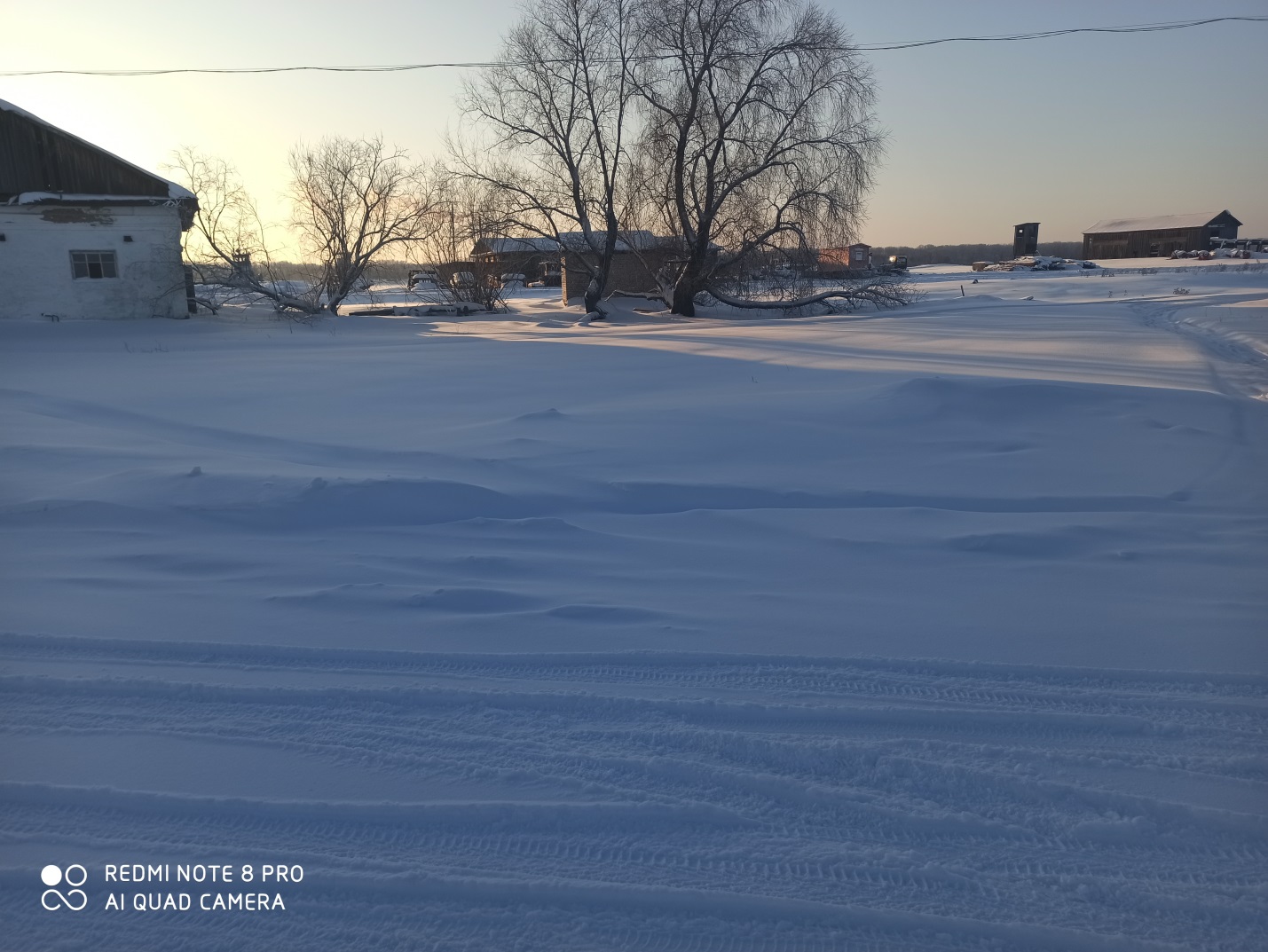 ПОСЛЕ: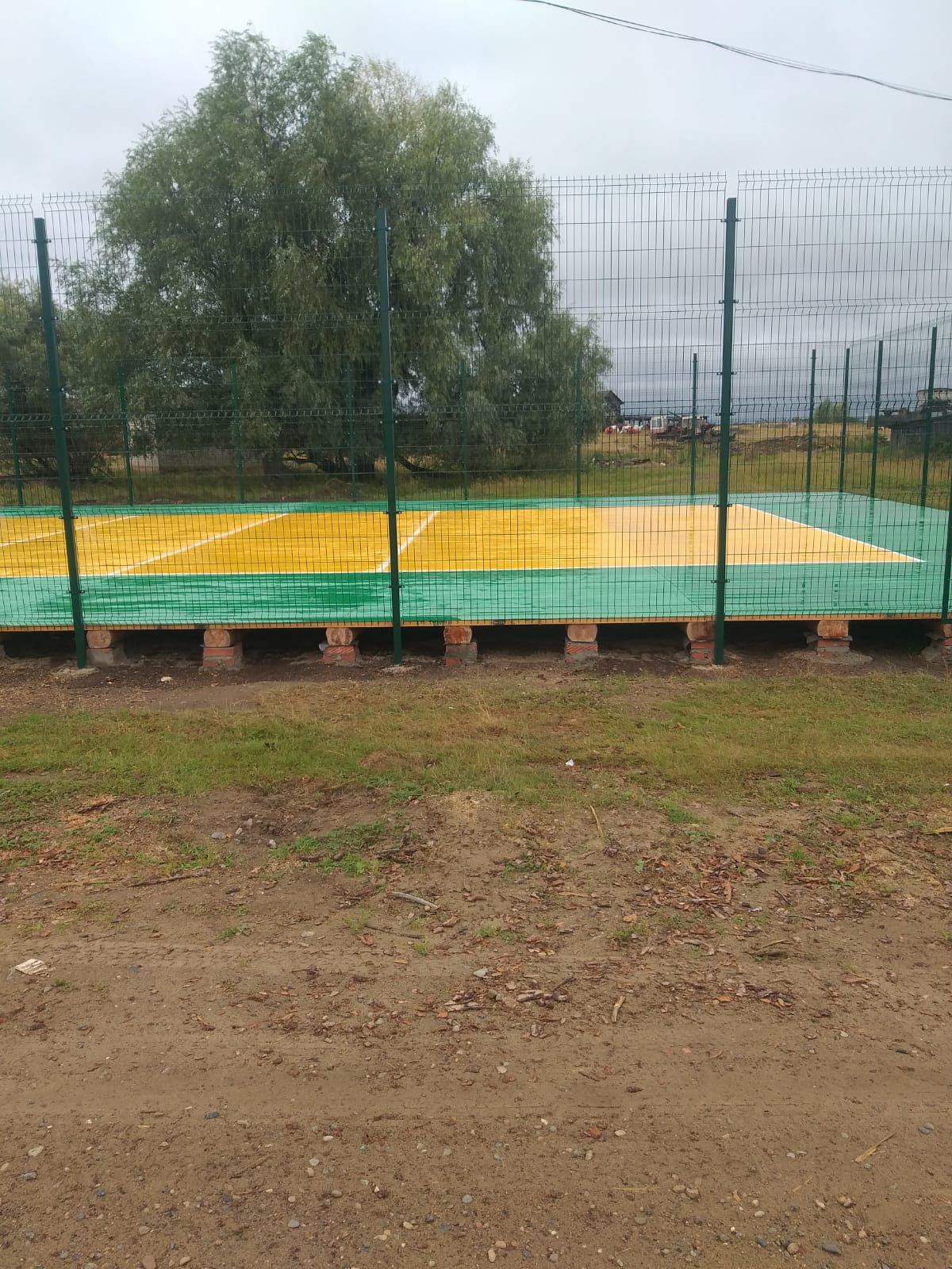 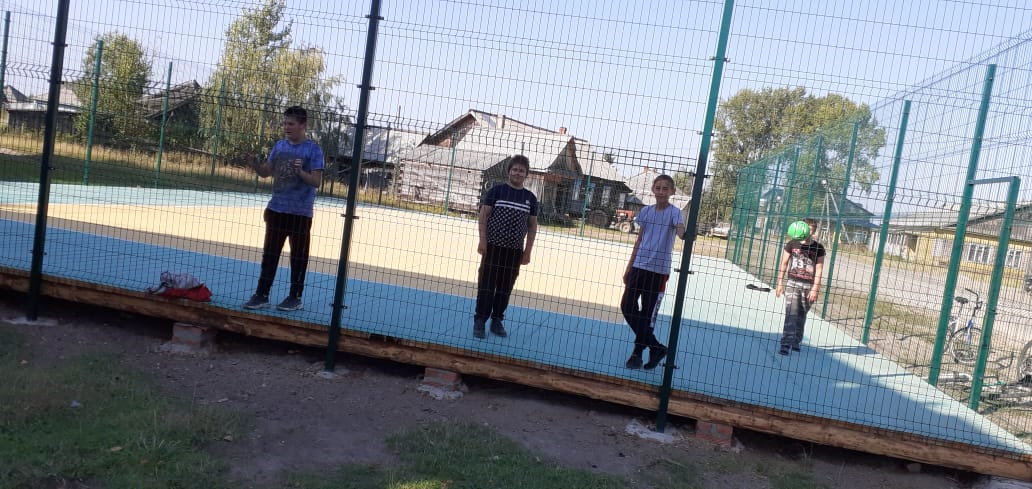 